Group membership required to read? (Y/N) Minutes of 35th Steering GroupOpening remarks, AgendaThe Chairman, Mr Eric Fournier welcomed the participants in the ANFR premises in Maisons-Alfort, France. The agenda of the SG Meeting is contained in Annex 1. The list of participants is attached in Annex 2. Chairmanship The ECC steering group noted the candidature of Mr Sergey Pastukh (NIIR, Russian Federation) as Vice Chairman of ECC and of Mr Thomas Weilacher (BNetzA, Germany) as Chairman of WGFM. As the deadline was set at the 10th February and no other candidature has been received, in accordance with the Rules of Procedure, no secret ballot will be necessary and therefore the ECC plenary could appoint these two candidates.The steering group took note of the appointment by WGSE of a new vice chairman: Mr Krunoslav Bejuk (Hakom, Croatia).Issues to be discussedEC Mandate 700 MHz The ECC PT1 chairman provided a report on the organisation of work and on-going activities to respond to EC mandate (ECC SG (14)006). ECC SG noted that ECC PT1 took all measures in order to ensure proper cooperation with various involved ECC entities. Regarding the progress of work, the ECC SG noted the tight time schedule and considered important next steps in direction to a public consultation on a harmonized Band plan. Regarding the Band plan optionsECC SG noted that two main options are contemplated: Option 1, 2x30 MHz including sub options orOption 2, 2x40 MHzIt is understood that sub-options of option 1 will be refined later in the process, based on contributions received. The lack of interest on alternative sub-options may indicated by the lack of proposals for draft BEM (technical conditions) in April, at the next PT 1 meeting. In this case it will be difficult to maintain those options. ECC SG invited ECC PT1 to make progress at its next meeting in order to submit a preferred band plan (even with possible sub options if appropriate) to the ECC in June. Regarding the technical conditions for PMSEECC SG noted that WG SE/SE 7 intends to provide on time for the next ECC PT1 the technical conditions for PMSE to be used in 700 MHz. These will be added by ECC PT1 in the draft CEPT Report for public consultation.Cable EuropeThe ECC PT1 chairman introduced a liaison statement from Cable Europe asking for some clarification about the Interim Report from CEPT to EC on the 700 MHz mandate (Doc. ECC(13)090 Annex 17).ECC SG noted the relation with the current discussion towards a MoU with CENELEC. It is assumed that the response to the EC mandate will be a description of the evolution of the spectrum usage to be taken into account by the standardisation (ETSI /CENELEC)It is proposed that a reply to Cable Europe (copy to ETSI, CENELEC) could be adopted at the next ECC.ECC SG invited ECC PT1 and WG SE chairmen to draft a response to Cable Europe for consideration and approval by the next ECC.EC Mandate 5 GHzECC SG has been informed that WG FM intends to establish a permanent structure at its next meeting in order to manage the response to the mandate. The current correspondence group (CG) faced a limit for electronic meetings with the web system due to a too large number of participants ECC SG noted that:CPG PTD is considering sharing studies required for possible WAS/RLAN operation in the bands 5350-5470 MHz used by EESS system and will also consider the compatibility between RLAN and terrestrial radiolocation systems in the frequency bands 5 350-5 470 MHz and 5 725-5 850 MHz bands. WG SE has provided support to CPG PTD as requested. CPG PTD intends to focus on a CEPT contribution further to JTG in July.WG SE streamlined the structure for the work to respond to the EC mandate (sharing studies) for the frequency bands 5725-5925 MHz  and tasked SE24 accordingly.. ECC SG noted the various statements from the European Commission during the last WG FM where the EC stated a position on the “type of radars to be protected”.ECC SG underlined that it is up to CEPT WGs to decide what has to be done in terms of sharing studies. ECC SG noted that the DSRC system is also subject to EU public policies and also currently covered by the current EC Decision on SRDCo-existence between GSM-R and public mobile networksThe WG FM chairman informed the group of the establishment of FM PT54 on Private/Professional Land Mobile Systems, especially for the Railways. It was expected to appoint a chairman at the May meeting of WG FM. The future Chairman should also attend the relevant European Commission meetings (especially ‘GFUG’). In the meantime the correspondence group will continue to work on this issue. This approach is supported by ECC SG. The group ensures a coherence of various activities in various structures. In particular, it should be noted that DG MOVE intends to make mandatory the relevant parts of the standards for the improved GSM-R receivers (cab radios) as part of the interoperability requirements. ERA is supporting DG Move and provides its expertise.The SG concluded that for the time being there is no need to discuss this issue at the next ECC meeting.LSA and 2.3-2.4 GHzECC SG noted that some comments have been received during the public consultation for the draft ECC Report 205 for the designation of LSA and the way it could apply. Those comments have been treated by WG FM and ECC Report 205 has been finally adopted.Unpaired 2 GHz bandECC SG noted that 2 scenarios are under consideration for the possible future usage of the unpaired 2 GHz band:Scenario 1DA2GCS FDD + DECT / SRD + PMSE / PPDR, as follows: 1 900 - 1 910 MHz: DA2GCS FDD FL;1 900 – 1 920 MHz: Outdoor CCL, PVL, MVL, coordinated (PMSE / PPDR); no separation distance required to DA2GC GS;	1 900 - 1 920 MHz: Unlicensed applications (DECT / SRD); restrictions may be necessary for DECT / SRD, such as duty cycle, indoor restriction and emission limit; 2 010 - 2 020 MHz: DA2GCS FDD RL;2 010 - 2 020 MHz: PMSE (restrictions required to allow co-existence with DA2GC);2 020 - 2 025 MHz: PMSE.Scenario 2DA2GCS TDD + DECT / SRD + PMSE / PPDR, as follows: 1 900 - 1 920 MHz: DA2GCS TDD; sharing with DECT / SRD should be investigated (indoor restriction, duty cycle, emission limit restriction);2 010 - 2 025 MHz: PMSE / PPDR. Compatibility studies will be finished in May and the ECC will be informed at its June meeting of the development of regulatory text for an ECC Decision or ECC Recommendation.EC is expecting an ECC Decision as a sign for a future possible EC regulationECC SG noted that DA2GC will be a pan European service and would need a CEPT harmonised framework. An initial discussion took place in particular on the cases where various possible solutions are under investigation: FDD/TDD options in the unpaired 2GHz bands and others in 5.8 GHz. Views from administrations will be requested during ECC.PMSE bands in CEPT Report 51Development of a PMSE portal is under process with designated contacts points within administrations – ECO will work with FM 51.  The webpage has already been updated and reformatted to enable the user community to find more easily the information they need.Update of ERC Recommendation 25-10 is planned, e.g. regarding channels for wireless cameras.PMSE (radio microphones)PT FM 51, with the help of EBU, is requested to investigate possible segregation of applications between microphones and talk-back.  ECC noted that EC will organise a workshop on PMSE on 18th February. The WG SE chairman will attend (and some other members of the SG also). Cross-border coordination for 700 MHzThe ECO Director presented an initiative to monitor the progress of cross border coordination, responding to the brief of the previous ECC Plenary meeting.  He proposed two alternative approaches, in both cases recommending the ECC sets a commonly agreed information set, and in one case reinforces commitment to the process through an ECC Decision. ECC SG agreed on the need to find the right balance between transparency of the process and limited burden to administrations. It was discussed that the need is for specific but limited information set for each proposed GE06 Plan Entry modification; associated data should include the channel, some basic data about the planned assignment/allotment and the respective coordination status (e.g. agreed/agreed with some neighbouring countries/not yet agreed). An example of maps used in the North West coordination area for 800 MHz showing this information was discussed.The SG did not conclude on the balance of merit or detail of the scheme, but the ECO Director accepted to modify the proposal to include the results of this discussion in the document which will be presented at the next ECC meeting. The document will remind that the ultimate goal is to have a practical, not burdensome, tool in order to monitor the progress of the coordination process at 700 MHzReview of ECC Decision - ECC PT1 Due to the current activities in WG FM in the 2 GHz unpaired bands, ECC SG invited ECC PT1 to keep on hold the review of the ECC DEC (94)/03 “DECT”.WG FM used to include the ECC PT1 ECC Decisions for review in its deliverable submitted to ECC. It has been agreed during the ECC SG that ECC PT1 chairman and WG FM Chairman will produce an input document with all ECC Decisions under review at the next ECC meeting (Decision under the responsibility of ECC PT1 to be included in the WG FM document on ECC Dec).    Results of PC on ECC DEC(11) 06 and update of EC Decision (based CEPT Report 49)ECC SG noted that ECC has to consider the comments on the 3.4-3.6 GHz preferred band plan issue. ECC PT1 highlighted also the correction on ANNEX 4 – table 5 of ECC DEC which needs to be introduced in ECC report 203 and CEPT 49.ECC SG noted that according to Article 12.5 3 of the Rules of Procedures for ECC, there is no need to launch again a public consultation. Nevertheless, there is a need for formal LS to EC to be developed and agreed at the next meeting.   Coverage Obligations (on –going questionnaire) ECC SG noted the on-going questionnaire and invited ECC PT1 to propose a way forward to be considered by the next ECC meeting.ECO Report 03 and EFISECC SG noted the current update of ECO Report 03 and the need for CEPT administrations to upload more information in EFIS data base in order to generate ECO Report 03 with data from EFIS database.MCV (LTE 1800 MHz) ECC PT1 Chairman informed ECC SG that an ECC report is under development which includes MCV (LTE 1800 MHz). ECC SG agreed to request ECC to endorse extension of this work item.Report on TDD synchronisation ECC PT 1 has developed an ECC report on TDD synchronisation. This is a very technical Report; therefore ECC SG confirmed that according to the working methods ECC PT1 has the possibility to launch the public consultation (if no objection from administrations) without ECC approval.MSS aeronautical CGCWG SE has created a new wok item to study the compatibility of MSS aeronautical CGC. Some Administration raised concern about the regulation in the corresponding ECC and EC Decisions and informed WG FM. A discussion took place at the last WG FM about the definition of MSS aeronautical CGC. It has been agreed to wait for the results of current studies and results of the current debate in COCOM about the authorisation related aspects.It is considered not to be an ECC issue. The work related to compatibility and sharing issues will continue under the purview of WG SE.FS in 5925-6425 and 6425-7125 MHzWG SE finalised ECC Report 215 on “Assessment of the technical feasibility of introducing very narrow channel spacing in some existing plans, in guard bands and centre gaps of FWS channel arrangement at 6 GHz and 10 GHz”. Considerable discussion took place, whether one or two recommendations (one by band) are expected to be developed. WG SE Chairman noted that some administrations were opposed to the development of such recommendation targeting the 6 GHz bands in the context of WRC-15ECC SG noted that the work item has sufficient support. Discussion will happen at the time when recommendations will have to be adopted and it is expected at that time that CPG will have a position on this band for WRC-15LTE – SRD 860 MHz ECC SG noted the results of ECC Report 207. WG FM noted also the results of the study making evidence of the LTE OOB emission (from the TS) into the SRD band above 863 MHz and also the blocking issue. ECC SG agreed that the result could be shared with ETSI with the objective to update the 800 MHz LTE TS standard for OOB emission limits above 863 MHz According to the measurement, the update of the standard will have no real impact in the terminal design (current products are better than the standard and there is sufficient margin to comply with the request from CEPT without impacting the design of standards).ECC SG agreed also to invite ETSI to update the SRD receiver standards (cat 2 to cat 3)ECC SG identified 3 options to transfer the results towards standardisation:LS to ETSI inviting an update of 800 MHz LTE TS standard (new OOB emission limit above 863 MHz);ECC Recommendation for OOB emission limits (similar to ERC Recommendation 74-01 on spurious emissions);Change of ECC Decision (09)03 on MFCN at 800 MHz (OOB emission limits for TS above 863 MHz).Preparation of the 35th ECC Meeting’s AgendaThe ECC SG reviews the draft agenda and makes some slight modifications which are contained in Doc. ECC SG(14)002 Rev2. ECO matters and topic for press releasesThe Office Director, Mark Thomas, introduced Doc. ECC SG(14)014 which provides a short summary update of the ECC’s publication of its Newsletters, its Monthly Bulletins, and its use of Twitter. The ECC Steering Group took note of the document.   The Doc. ECC SG(14)015 provides a short summary update of speaking engagements accepted or completed by the ECO since the last SG meeting. The Steering Group notes that ECO will hold a further CEPT ‘Introduction to Newcomers’ workshop on 4th June 2014, at its new premises in Copenhagen. The Doc. ECC SG(14)016 presented an update on research activity. The research activity page of the CEPT/ECC web-site gives a summary at http://www.cept.org/ecc/topics/research-activity.The SG noted the merge of e-mail reflector and group membership.  The Director reported that a beta version of the system was now being implemented with TG6, and the experience gained was being used to upgrade to a final version for deployment..  The Office will report at the next ECC SG meeting.Cooperation with other organisationsMoU between CEPT and CENELEC:The ECC Chairman has presented the doc. ECC SG(14)004  containing the draft MoU between CEPT and CENELEC which is jointly under review by both organisations. After some amendments contained in Rev 1 of the document, the SG endorsed the progress made so far and agreed that the Chairman should send the new version to CENELEC secretariat for comments and to ECC meeting for endorsing the approach taken for the text of this MoU. Future Meeting DatesThe Steering group agreed on the following dates and venues for the upcoming meeting of ECC plenary:11-14 March 2014,          ECC#36,     Cluj-Napoca, Romania24-27 June 2014,            ECC#37,     Denmark (to be confirmed for the city)25-28 November 2014,    ECC#38,     Switzerland (to be confirmed for the city)10-13 March 2015,          ECC#39,     Hungary to be confirmed for the venue30 June- 03 July 2015,    ECC#40,     Finland to be confirmed for the venueThe meeting dates for CPG, WG FM, WG SE and ECC PT1 were coordinated for 2015 accordingly.Any other businessStrategic Plan 2010-2015 and beyondThe next ECC SG will consider the development of the new strategic plan 2015-2020.Spectrum Management ConferenceThe ECC SG noted that this conference will be held in Brussels (17-18 June 2014). Mr Alexander Kühn, 	CPG Chairman, will make a presentation regarding the WRC-15 preparation, and Mr Jaime Afonso, TG6 Chairman, on the UHF band. Another possibility for ECC to contribute would be on Public Sector Spectrum and especially the role of LSA.  The ECO Director will contact the organisers to offer a presentation by Mr Weilacher. LS from COM-ITUThe ECC SG noted the LS from COM-ITU Chairman about the PP 14 preparation. The ECC SG concluded that this will be mainly dealt with by CPG which will coordinate with Com-ITU the PP radio-related aspect. CPG will meet end of March and it is expected that further exchange will take place during the spring time.Timeline for work with regards to WRC-15 preparationsThe CPG chairman draw the attention of the ECC SG on the timeline on the preparation of those WRC-15 agenda items for which a decision on harmonized frequency ranges within CEPT is needed (mainly Agenda item 1.3 on globally harmonized frequency ranges for PPDR purposes). The SG took this into account when establishing the meeting schedule for 2015.Meeting documents on the ECO web siteIt was recognized that the meeting documents for the WG NaN and for its Project Teams are all password protected. It should be clarified, by taking into account the ECC’s Working Methods, whether this is still needed.Closure of the meetingThe Chairman closed the meeting with grateful thanks for the good cooperation of the participants.List of Participants of the 35th ECC SG Meeting_____________ Plenary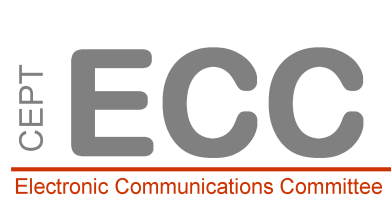  Plenary Plenary	Doc. ECC(14)00436th meeting36th meetingCluj-Napoca, 11th-14th March 2014Cluj-Napoca, 11th-14th March 2014Date issued: 24th February 201424th February 201424th February 2014Source:ECC SecretaryECC SecretaryECC SecretarySubject: Minutes of the 35th ECC SG meetingMinutes of the 35th ECC SG meetingMinutes of the 35th ECC SG meeting Steering Group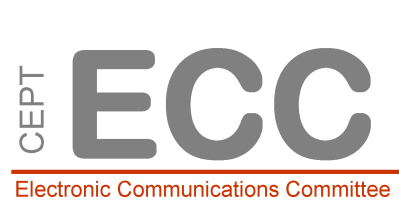  Steering Group Steering Group	Doc. ECC SG(14)001	Doc. ECC SG(14)00135th ECC SG meeting35th ECC SG meeting35th ECC SG meetingMaisons-Alfort, 13th February 2014Maisons-Alfort, 13th February 2014Maisons-Alfort, 13th February 2014Date issued: Date issued: 13th February 201413th February 201413th February 2014Source:Source:ECC SecretaryECC SecretaryECC SecretarySubject:   Subject:   Agenda of the 35th ECC SG meetingAgenda of the 35th ECC SG meetingAgenda of the 35th ECC SG meetingGroup membership required to read? (Y/N) Group membership required to read? (Y/N) Group membership required to read? (Y/N) Group membership required to read? (Y/N) Group membership required to read? (Y/N) 1Welcome, opening, adoption of the agendaWelcome, opening, adoption of the agendaWelcome, opening, adoption of the agenda2ChairmanshipChairmanshipChairmanshipECC Vice ChairmanWG FM ChairmanECC Vice ChairmanWG FM ChairmanECC Vice ChairmanWG FM ChairmanSee relevant folder for ECC plenary #363Elements of context / Issues to be discussedElements of context / Issues to be discussedElements of context / Issues to be discussedEC Mandate 700 MHz EC Mandate 5 GHzCo-existence between GSM-R and public mobile networksLSA  and 2.3-2.4 GHzUnpaired 2 GHz bandPMSE bands in CEPT Report 51PMSE (radio microphones)Cross-border coordination for 700 MHzReview of ECC Decision - ECC PT1 Results of PC ECC DEC 11 06 and update of EC Decision (based CEPT report 49)Coverage Obligations (on –going questionnaire) ECO report 03 and EFISMCV (LTE 1800 MHz) Report on TDD synchronisationMSS aeronautical CGCFS in 5925-6425 and 6425-7125 MHzOOB – LTE vs SRDs  860 MHzEC Mandate 700 MHz EC Mandate 5 GHzCo-existence between GSM-R and public mobile networksLSA  and 2.3-2.4 GHzUnpaired 2 GHz bandPMSE bands in CEPT Report 51PMSE (radio microphones)Cross-border coordination for 700 MHzReview of ECC Decision - ECC PT1 Results of PC ECC DEC 11 06 and update of EC Decision (based CEPT report 49)Coverage Obligations (on –going questionnaire) ECO report 03 and EFISMCV (LTE 1800 MHz) Report on TDD synchronisationMSS aeronautical CGCFS in 5925-6425 and 6425-7125 MHzOOB – LTE vs SRDs  860 MHzEC Mandate 700 MHz EC Mandate 5 GHzCo-existence between GSM-R and public mobile networksLSA  and 2.3-2.4 GHzUnpaired 2 GHz bandPMSE bands in CEPT Report 51PMSE (radio microphones)Cross-border coordination for 700 MHzReview of ECC Decision - ECC PT1 Results of PC ECC DEC 11 06 and update of EC Decision (based CEPT report 49)Coverage Obligations (on –going questionnaire) ECO report 03 and EFISMCV (LTE 1800 MHz) Report on TDD synchronisationMSS aeronautical CGCFS in 5925-6425 and 6425-7125 MHzOOB – LTE vs SRDs  860 MHz003, 006011007008, 009, 012, 010(withdrawn)0054Preparation of the Agenda for the 36th ECC meetingPreparation of the Agenda for the 36th ECC meetingPreparation of the Agenda for the 36th ECC meeting002ECC(14)001 5ECO matters and Topic for press releasesECO matters and Topic for press releasesECO matters and Topic for press releasesUpdate on Communications:o             Monthly bulletino             Twitter (progress; and use policy) o             Conference engagements (update)Research activity (ECC minutes anticipates a update document to next Plenary) ECC Newsletter; timing and subjectsWebsite update: merger of e-mail reflectors and Group Membership, progress reportUpdate on Communications:o             Monthly bulletino             Twitter (progress; and use policy) o             Conference engagements (update)Research activity (ECC minutes anticipates a update document to next Plenary) ECC Newsletter; timing and subjectsWebsite update: merger of e-mail reflectors and Group Membership, progress reportUpdate on Communications:o             Monthly bulletino             Twitter (progress; and use policy) o             Conference engagements (update)Research activity (ECC minutes anticipates a update document to next Plenary) ECC Newsletter; timing and subjectsWebsite update: merger of e-mail reflectors and Group Membership, progress report014, 0150166Cooperation with others organisationsCooperation with others organisationsCooperation with others organisationsMoU CEPT – CENELEC Cooperation with ADCOMoU CEPT – CENELEC Cooperation with ADCOMoU CEPT – CENELEC Cooperation with ADCO0047Future meeting dates Future meeting dates Future meeting dates 8Any other businessStrategic Plan 2010-2015 and beyondSpectrum management ConferenceLS from COM-ITU	Any other businessStrategic Plan 2010-2015 and beyondSpectrum management ConferenceLS from COM-ITU	Any other businessStrategic Plan 2010-2015 and beyondSpectrum management ConferenceLS from COM-ITU	0139ClosureClosureClosureFirst nameNameOrganisationAppointmentEmailDidierChauveauANFRECC PT1 Chairmandidier.chauveau@anfr.frEricFournierANFRECC Chairmaneric.fournier@anfr.frAlexanderBNetzACPG ChairmanAlexander.Kuehn@BNetzA.deKarlLöwBNetzAWG SE ChairmanKarl.loew@bnetza.de GerlofOsingaRCACPG Vice Chairmangerlof.osinga@agentschaptelecom.nlSergeyPastukhNIIRWG FM Chairmansup@niir.ru ChristianRissoneANFRECC Secretarychristian.rissone@anfr.frGeir JanSundalNPTECC Vice-Chairmangjs@npt.no MarkThomasECOECO DirectorMark.Thomas@eco.cept.org ThomasWeilacherBNetzAWG FM Vice-ChairmanThomas.weilacher@bnetza.de 